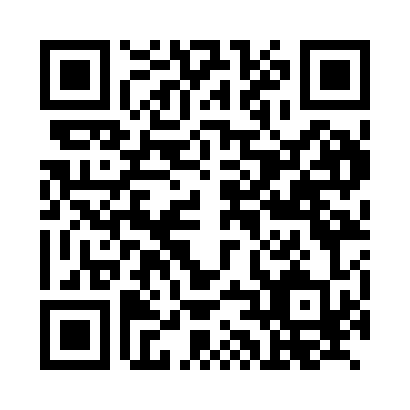 Prayer times for Anspach, GermanyWed 1 May 2024 - Fri 31 May 2024High Latitude Method: Angle Based RulePrayer Calculation Method: Muslim World LeagueAsar Calculation Method: ShafiPrayer times provided by https://www.salahtimes.comDateDayFajrSunriseDhuhrAsrMaghribIsha1Wed3:396:011:235:258:4610:582Thu3:365:591:235:258:4811:013Fri3:335:571:235:268:4911:034Sat3:295:551:235:278:5111:065Sun3:265:541:235:278:5211:096Mon3:235:521:235:288:5411:127Tue3:195:501:225:288:5511:158Wed3:165:491:225:298:5711:189Thu3:135:471:225:308:5811:2110Fri3:095:461:225:309:0011:2411Sat3:075:441:225:319:0111:2712Sun3:075:431:225:319:0311:3013Mon3:065:411:225:329:0411:3114Tue3:055:401:225:329:0611:3115Wed3:055:381:225:339:0711:3216Thu3:045:371:225:349:0811:3317Fri3:045:361:225:349:1011:3318Sat3:035:341:225:359:1111:3419Sun3:035:331:225:359:1311:3420Mon3:025:321:235:369:1411:3521Tue3:025:311:235:369:1511:3622Wed3:025:291:235:379:1711:3623Thu3:015:281:235:379:1811:3724Fri3:015:271:235:389:1911:3725Sat3:005:261:235:389:2011:3826Sun3:005:251:235:399:2211:3927Mon3:005:241:235:399:2311:3928Tue2:595:231:235:409:2411:4029Wed2:595:221:235:409:2511:4030Thu2:595:221:245:419:2611:4131Fri2:595:211:245:419:2711:41